Протокол №374заседания ПравленияАссоциации «Саморегулируемая организация «Строители Чувашии»(А «СО «СЧ»)Дата проведения: 13.04.2018 г.Место проведения: 428000, Чувашская Республика, г. Чебоксары, ул. Правая набережная Сугутки, д. 1, пом. 2.Время начала регистрации участников заседания:		11 часов 00 минут. Время окончания регистрации участников заседания:		11 часов 05 минут. Заседание открыто:		11 часов 05 минут.Присутствуют:Александров Андрей Спиридонович — Председатель Правления;Скосырский Владимир Иванович— Заместитель председателя Правления;Панин Владимир Викторович— член Правления;Грищенко Алексей Алексеевич— член Правления;Юрусов Валерий Геннадьевич — член Правления;Черкасов Алексей Юрьевич— член Правления;Из  9 членов Правления присутствуют 6 человек - кворум имеется. Заседание правомочно.На заседании Правления присутствовали без права голосования:Янковский Алексей Михайлович – Начальник отдела Реестра А «СО «СЧ»;Андреев Александр Федорович – Генеральный директор А «СО «СЧ»;Председательствующим заседания Правления согласно Устава А «СО «СЧ» является  Председатель Правления – Александров Андрей Спиридонович.А.С. Александров - огласил повестку дня и предложил принять ее. Голосование:«За» - 6, «Против» - 0 , «Воздержались» - 0.Решили:Принять предложенную А.С. Александровым повестку дня.ПОВЕСТКА ДНЯ:Об избрании Секретаря на заседании Правления;2.   О внесении сведений в реестр членов А «СО «СЧ»; наделении правом выполнять строительство, реконструкцию, капитальный ремонт объектов капитального строительства;  установлении уровней ответственности членам А «СО «СЧ».3.   О приеме новых членов: Общество с ограниченной ответственностью «СТРОЙРЕСУРС», ИНН 2110051971;Общество с ограниченной ответственностью СК «ДЭКС», ИНН 2116498212;Общество с ограниченной ответственностью «СофиКо», ИНН 2130189424;Индивидуальный Предприниматель Кортунов Александр Игоревич, ИНН 213003752528.Вопрос 1.	Об избрании Секретаря на заседании Правления.Выступил:А.С. Александров – с предложением избрать секретарем на заседании Правления Начальника отдела Реестра Янковского Алексея Михайловича. Поручить Янковскому Алексею Михайловичу ведение протокола заседания Правления.Голосование: «За» - 6, «Против» - 0, «Воздержались» - 0. Решили:Избрать секретарем на заседании Правления Янковского Алексея Михайловича. Поручить Янковскому Алексею Михайловичу ведение протокола заседания Правления.Вопрос 2. О внесении сведений в реестр членов А «СО «СЧ»; наделении правом выполнять строительство, реконструкцию, капитальный ремонт объектов капитального строительства;  установлении уровней ответственности членам А «СО «СЧ».Выступил:А.С. Александров –  Подало заявление о внесении сведений  в реестр членов А «СО «СЧ» следующая организация:•	Общество с ограниченной ответственностью "Регион-Свет", ИНН 2130047652, Директор, Краснов Виктор Николаевич. Организация обладает специалистами в соответствии с требованиями ст.55.5-1 ГрК РФ. Данной организацией оплачен взнос в компенсационный фонд обеспечения договорных обязательств в размере 200 000 рублей. На основании поданного заявления предлагается наделить правом выполнять строительство, реконструкцию, капитальный ремонт объектов капитального строительства и установить данной организации первый уровень ответственности в соответствии с поданным заявлением.Голосование: «За» - 6, «Против» - 0 , «Воздержались» - 0.Решили:Внести сведения в реестр членов А «СО «СЧ», наделить правом выполнять строительство, реконструкцию, капитальный ремонт объектов капитального строительства и установить первый уровень ответственности вышеуказанной организации согласно приложению №1 к настоящему протоколу, с учетом поданного заявления и внесенных взносов в компенсационные фонды.Выступил:А.С. Александров –  Подало заявление о внесении сведений  в реестр членов А «СО «СЧ» следующая организация:•	Общество с ограниченной ответственностью "ДорТех", ИНН 2130098600, Директор, Бакин Александр Николаевич. Организация обладает специалистами в соответствии с требованиями ст.55.5-1 ГрК РФ. Данной организацией оплачен взнос в компенсационный фонд обеспечения договорных обязательств в размере 2 500 000 рублей. На основании поданного заявления предлагается установить данной организации второй уровень ответственности в соответствии с поданным заявлением.Голосование: «За» - 6, «Против» - 0 , «Воздержались» - 0.Решили:Внести сведения в реестр членов А «СО «СЧ» и установить второй уровень ответственности вышеуказанной организации согласно приложению №1 к настоящему протоколу, с учетом поданного заявления и внесенных взносов в компенсационные фонды.Вопрос 3.  О приеме новых членов: Общество с ограниченной ответственностью «СТРОЙРЕСУРС», ИНН 2110051971;Общество с ограниченной ответственностью СК «ДЭКС», ИНН 2116498212;Общество с ограниченной ответственностью «СофиКо», ИНН 2130189424;Индивидуальный Предприниматель Кортунов Александр Игоревич, ИНН 213003752528.Выступил:А.С. Александров -  прошла проверку и рекомендована к принятию в члены А «СО «СЧ»  следующая организация:•	 Общество с ограниченной ответственностью «СТРОЙРЕСУРС», ИНН 2110051971,  Директор, Еремеев Алексей Владимирович. Организация обладает специалистами в соответствии с требованиями ст.55.5-1 ГрК РФ. На момент вступления в А «СО «СЧ» организация не является членом иного СРО. Данной организацией оплачены вступительный взнос в  А «СО «СЧ», взнос в компенсационный фонд возмещения вреда в размере 100 000 рублей, взнос в компенсационный фонд обеспечения договорных обязательств в размере 200 000 рублей.  На основании поданного заявления предлагается принять ее в члены  А «СО «СЧ» и присвоить ей реестровый (регистрационный) номер 21-С-0123-0418, наделить правом выполнять строительство, реконструкцию, капитальный ремонт объектов капитального строительства и установить данной организации уровни ответственности с учетом поданного заявления и внесенных взносов в компенсационные фонды.Голосование: «За» - 6, «Против» - 0 , «Воздержались» - 0.Решили:1.  Принять в члены  А «СО «СЧ» Общество с ограниченной ответственностью «СТРОЙРЕСУРС», ИНН 2110051971,  Директор, Еремеев Алексей Владимирович,  и присвоить реестровый (регистрационный) номер 21-С-0123-0418.2. Внести сведения в реестр членов А «СО «СЧ», наделить правом выполнять строительство, реконструкцию, капитальный ремонт объектов капитального строительства и установить уровни ответственности вышеуказанной организации согласно приложению №1 к настоящему протоколу, с учетом поданного заявления и внесенных взносов в компенсационные фонды.Выступил:А.С. Александров -  прошла проверку и рекомендована к принятию в члены А «СО «СЧ»  следующая организация:•	 Общество с ограниченной ответственностью СК «ДЭКС», ИНН 2116498212,  Директор, Димитриев Николай Иванович. Организация обладает специалистами в соответствии с требованиями ст.55.5-1 ГрК РФ. На момент вступления в А «СО «СЧ» организация не является членом иного СРО. Данной организацией оплачены вступительный взнос в  А «СО «СЧ», взнос в компенсационный фонд возмещения вреда в размере 100 000 рублей.  На основании поданного заявления предлагается принять ее в члены  А «СО «СЧ» и присвоить ей реестровый (регистрационный) номер 21-С-0177-0418, наделить правом выполнять строительство, реконструкцию, капитальный ремонт объектов капитального строительства и установить данной организации уровни ответственности с учетом поданного заявления и внесенных взносов в компенсационные фонды.Голосование: «За» - 6, «Против» - 0 , «Воздержались» - 0.Решили:1.  Принять в члены  А «СО «СЧ» Общество с ограниченной ответственностью СК «ДЭКС», ИНН 2116498212,  Директор, Димитриев Николай Иванович,  и присвоить реестровый (регистрационный) номер 21-С-0177-0418.2. Внести сведения в реестр членов А «СО «СЧ», наделить правом выполнять строительство, реконструкцию, капитальный ремонт объектов капитального строительства и установить уровни ответственности вышеуказанной организации согласно приложению №1 к настоящему протоколу, с учетом поданного заявления и внесенных взносов в компенсационные фонды.Выступил:А.С. Александров -  прошла проверку и рекомендована к принятию в члены А «СО «СЧ»  следующая организация:•	 Общество с ограниченной ответственностью «СофиКо», ИНН 2130189424,  Директор, Леонтьев Олег Валерианович. Организация обладает специалистами в соответствии с требованиями ст.55.5-1 ГрК РФ. На момент вступления в А «СО «СЧ» организация не является членом иного СРО. Данной организацией оплачены вступительный взнос в  А «СО «СЧ», взнос в компенсационный фонд возмещения вреда в размере 100 000 рублей.  На основании поданного заявления предлагается принять ее в члены  А «СО «СЧ» и присвоить ей реестровый (регистрационный) номер 21-С-0239-0418, наделить правом выполнять строительство, реконструкцию, капитальный ремонт объектов капитального строительства и установить данной организации уровни ответственности с учетом поданного заявления и внесенных взносов в компенсационные фонды.Голосование: «За» - 6, «Против» - 0 , «Воздержались» - 0.Решили:1.  Принять в члены  А «СО «СЧ» Общество с ограниченной ответственностью «СофиКо», ИНН 2130189424,  Директор, Леонтьев Олег Валерианович,  и присвоить реестровый (регистрационный) номер 21-С-0239-0418.2. Внести сведения в реестр членов А «СО «СЧ», наделить правом выполнять строительство, реконструкцию, капитальный ремонт объектов капитального строительства и установить уровни ответственности вышеуказанной организации согласно приложению №1 к настоящему протоколу, с учетом поданного заявления и внесенных взносов в компенсационные фонды.Выступил:А.С. Александров -  прошел проверку и рекомендован к принятию в члены А «СО «СЧ»  :•      Индивидуальный Предприниматель Кортунов Александр Игоревич, ИНН 213003752528. ИП Кортунов А.И. обладает специалистами в соответствии с требованиями ст.55.5-1 ГрК РФ. На момент вступления в А «СО «СЧ» не является членом иного СРО. ИП Кортуновым А.И. оплачены вступительный взнос в  А «СО «СЧ», взнос в компенсационный фонд возмещения вреда в размере 100 000 рублей.  На основании поданного заявления предлагается принять его в члены  А «СО «СЧ» и присвоить ему реестровый (регистрационный) номер 21-С-0242-0418, наделить правом выполнять строительство, реконструкцию, капитальный ремонт объектов капитального строительства и установить уровни ответственности с учетом поданного заявления и внесенных взносов в компенсационные фонды.Голосование: «За» - 6, «Против» - 0 , «Воздержались» - 0.Решили:1.  Принять в члены  А «СО «СЧ» Индивидуальный Предприниматель Кортунов Александр Игоревич, ИНН 213003752528,  и присвоить реестровый (регистрационный) номер 21-С-0242-0418.2. Внести сведения в реестр членов А «СО «СЧ», наделить правом выполнять строительство, реконструкцию, капитальный ремонт объектов капитального строительства и установить уровни ответственности согласно приложению №1 к настоящему протоколу, с учетом поданного заявления и внесенных взносов в компенсационные фонды.Заседание закрыто в 12 часов 00 минут 13 апреля 2018 г.Окончательная редакция протокола изготовлена 13 апреля 2018 г.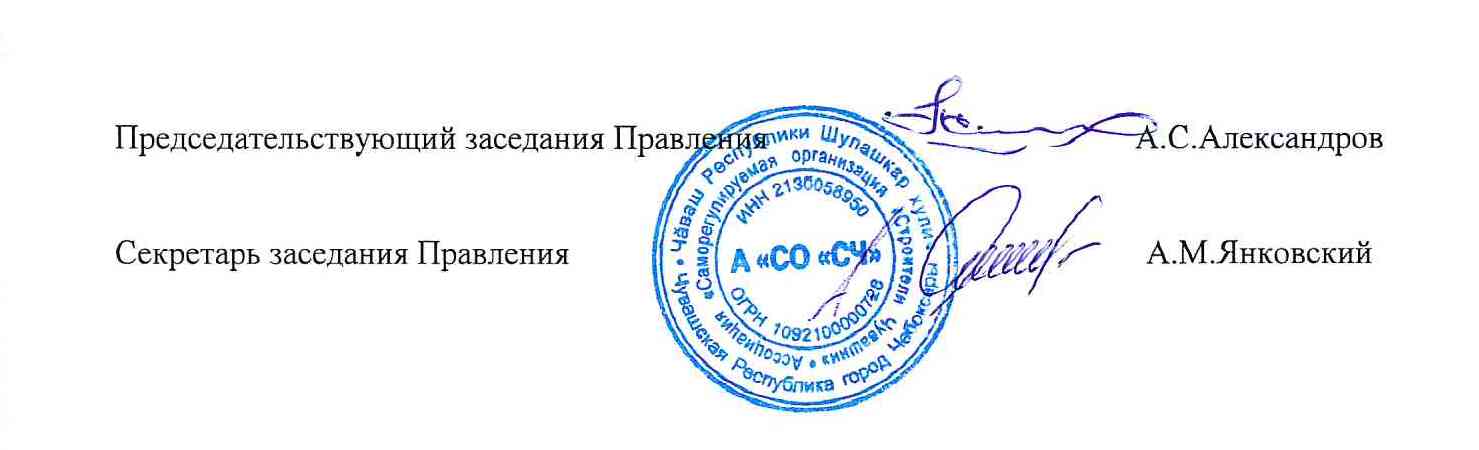 Приложение № 1к  Протоколу №374 от 13.04.2018 г. заседания Правления Ассоциации «Саморегулируемая организация «Строители Чувашии» Члены А «СО «СЧ»,наделенные правом в силу ст. 55.8. ГРК РФ выполнять строительство, реконструкцию, капитальный ремонт объектов капитального строительства по договору строительного подряда, в том числе заключаемого с использованием конкурентных способов заключения договоров, уплатившие взнос в компенсационный фонд возмещения вреда (в том числе компенсационный фонд обеспечения договорных обязательств – по заявлениям о намерении заключать договоры с использованием конкурентных способов заключения договоров), и имеющие следующие уровни ответственности.№ п/пСведения о членствеСведения о членствеСведения о членствеВзносы в КФВзносы в КФНаличие праваНаличие праваНаличие праваНаличие права№ п/пПолное или сокращенное наименование юридического лица, ФИО индивидуального предпринимателя Идентификационный номер налогоплательщика (ИНН)Дата внесения сведений в реестр членовСумма взноса в компенсационный фонд обеспечения договорных обязательствУровень ответственностиСтатус праваВ отношении объектов капитального строительстваВ отношении особо опасных объектовВ отношении объектов использования объектов атомной энергии1Общество с ограниченной ответственностью "Регион-Свет"213004765217.02.2017200 000первый уровень ответственностиДействуетДаДа№ п/пСведения о членствеСведения о членствеСведения о членствеВзносы в КФВзносы в КФНаличие праваНаличие праваНаличие праваНаличие права№ п/пПолное или сокращенное наименование юридического лица, ФИО индивидуального предпринимателя Идентификационный номер налогоплательщика (ИНН)Дата внесения сведений в реестр членовСумма взноса в компенсационный фонд обеспечения договорных обязательствУровень ответственностиСтатус праваВ отношении объектов капитального строительстваВ отношении особо опасных объектовВ отношении объектов использования объектов атомной энергии2Общество с ограниченной ответственностью "ДорТех"213009860012.05.20172 500 000второй уровень ответственностиДействуетДа№ п/пСведения о членствеСведения о членствеСведения о членствеВзносы в КФВзносы в КФНаличие праваНаличие праваНаличие праваНаличие права№ п/пПолное или сокращенное наименование юридического лица, ФИО индивидуального предпринимателя Идентификационный номер налогоплательщика (ИНН)Дата внесения сведений в реестр членовСумма взноса в компенсационный фонд возмещения вредаУровень ответственностиСтатус праваВ отношении объектов капитального строительстваВ отношении особо опасных объектовВ отношении объектов использования объектов атомной энергии3Общество с ограниченной ответственностью «СТРОЙРЕСУРС»211005197113.04.2018100 000первый уровень ответственностиДействуетДа№ п/пСведения о членствеСведения о членствеСведения о членствеВзносы в КФВзносы в КФНаличие праваНаличие праваНаличие праваНаличие права№ п/пПолное или сокращенное наименование юридического лица, ФИО индивидуального предпринимателя Идентификационный номер налогоплательщика (ИНН)Дата внесения сведений в реестр членовСумма взноса в компенсационный фонд обеспечения договорных обязательствУровень ответственностиСтатус праваВ отношении объектов капитального строительстваВ отношении особо опасных объектовВ отношении объектов использования объектов атомной энергии4Общество с ограниченной ответственностью «СТРОЙРЕСУРС»211005197113.04.2018200 000первый уровень ответственностиДействуетДа№ п/пСведения о членствеСведения о членствеСведения о членствеВзносы в КФВзносы в КФНаличие праваНаличие праваНаличие праваНаличие права№ п/пПолное или сокращенное наименование юридического лица, ФИО индивидуального предпринимателя Идентификационный номер налогоплательщика (ИНН)Дата внесения сведений в реестр членовСумма взноса в компенсационный фонд возмещения вредаУровень ответственностиСтатус праваВ отношении объектов капитального строительстваВ отношении особо опасных объектовВ отношении объектов использования объектов атомной энергии5Общество с ограниченной ответственностью СК «ДЭКС»211649821213.04.2018100 000первый уровень ответственностиДействуетДа№ п/пСведения о членствеСведения о членствеСведения о членствеВзносы в КФВзносы в КФНаличие праваНаличие праваНаличие праваНаличие права№ п/пПолное или сокращенное наименование юридического лица, ФИО индивидуального предпринимателя Идентификационный номер налогоплательщика (ИНН)Дата внесения сведений в реестр членовСумма взноса в компенсационный фонд возмещения вредаУровень ответственностиСтатус праваВ отношении объектов капитального строительстваВ отношении особо опасных объектовВ отношении объектов использования объектов атомной энергии6Общество с ограниченной ответственностью «СофиКо»213018942413.04.2018100 000первый уровень ответственностиДействуетДа№ п/пСведения о членствеСведения о членствеСведения о членствеВзносы в КФВзносы в КФНаличие праваНаличие праваНаличие праваНаличие права№ п/пПолное или сокращенное наименование юридического лица, ФИО индивидуального предпринимателя Идентификационный номер налогоплательщика (ИНН)Дата внесения сведений в реестр членовСумма взноса в компенсационный фонд возмещения вредаУровень ответственностиСтатус праваВ отношении объектов капитального строительстваВ отношении особо опасных объектовВ отношении объектов использования объектов атомной энергии7Индивидуальный Предприниматель Кортунов Александр Игоревич21300375252813.04.2018100 000первый уровень ответственностиДействуетДа